Energy efficiency trade-offs in small to large electric vehiclesMartin Weiss, Kira Christina Cloos, Eckard HelmersAdditional fileTable S1 of the Supplementary Material is an Excel sheet containing the raw data of vehicle attributes. 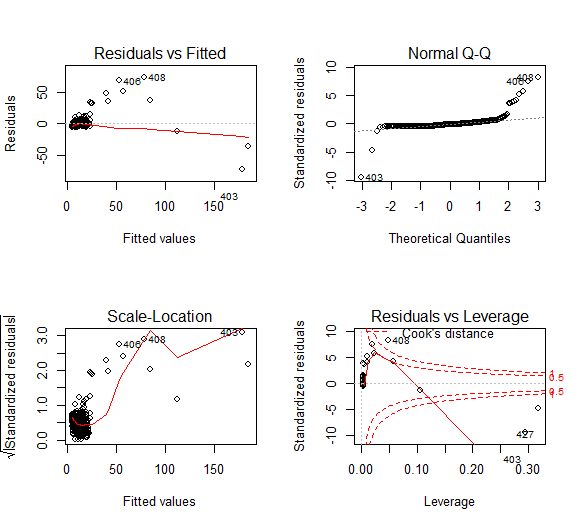 Figure S1: 	Diagnostic residuals plot - Model 1, certified energy consumption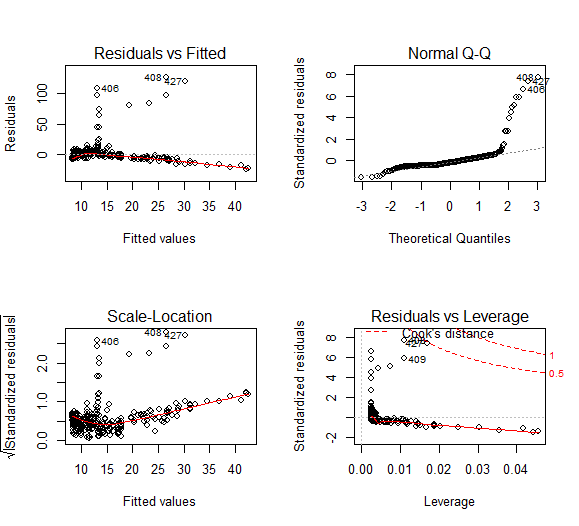 Figure S2: 	Diagnostic residuals plot - Model 2, certified energy consumption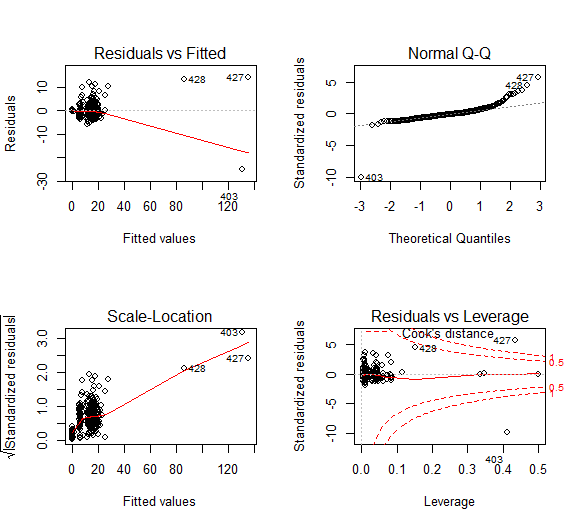 Figure S3: 	Diagnostic residuals plot - Model 3, certified energy consumption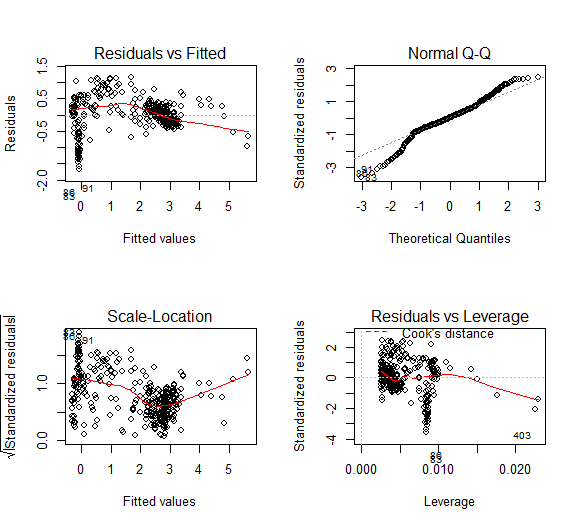 Figure S4: 	Diagnostic residuals plot - Model 4, certified energy consumption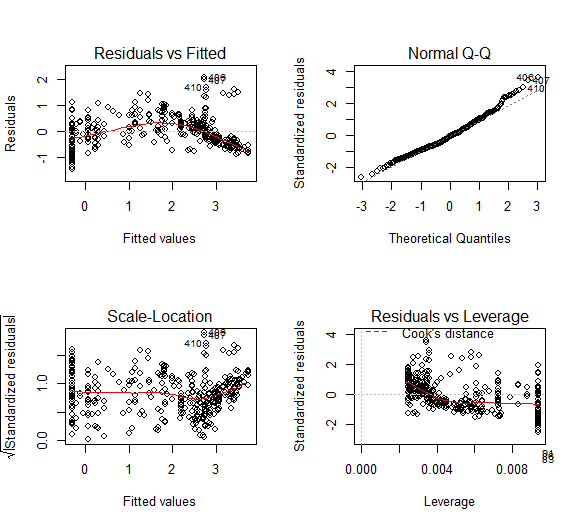 Figure S5: 	Diagnostic residuals plot - Model 5, certified energy consumption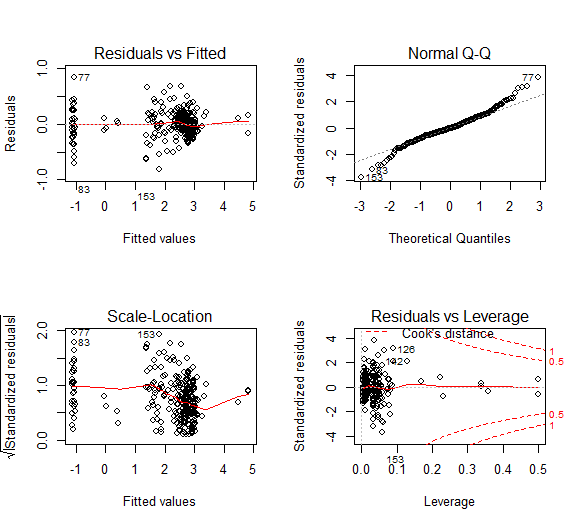 Figure S6: 	Diagnostic residuals plot - Model 6, certified energy consumption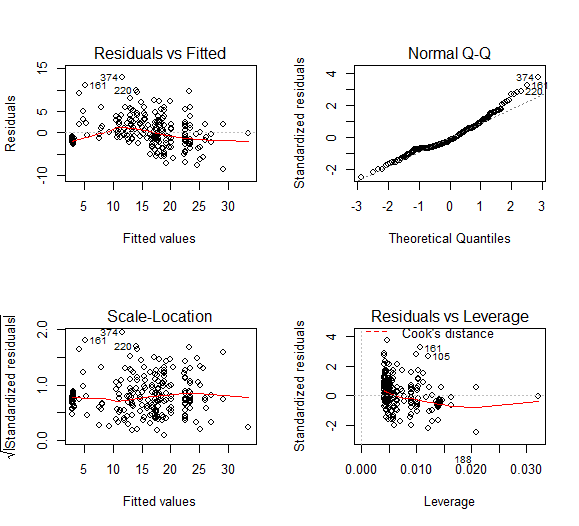 Figure S7: 	Diagnostic residuals plot - Model 1, real-word energy consumption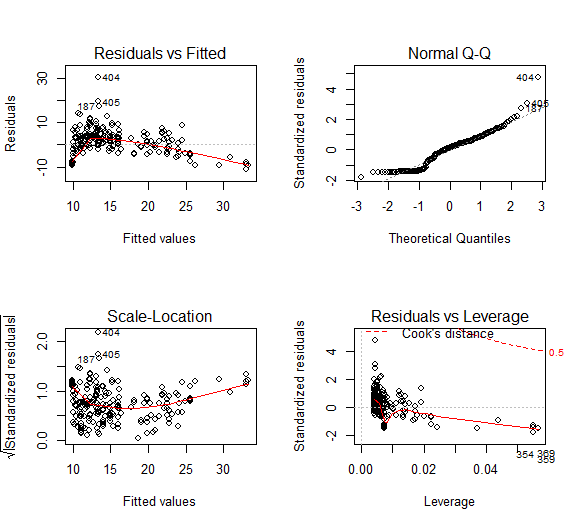 Figure S8: 	Diagnostic residuals plot - Model 2, real-world energy consumption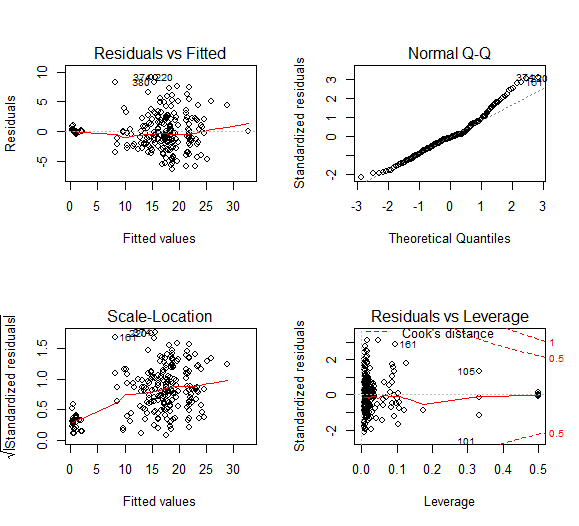 Figure S9: 	Diagnostic residuals plot - Model 3, real-world energy consumptionFigure S10: 	Diagnostic residuals plot - Model 4, real-world energy consumption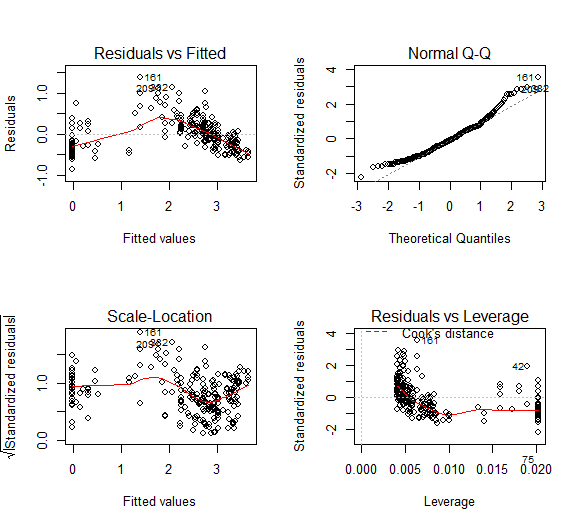 Figure S11: 	Diagnostic residuals plot - Model 5, real-world energy consumption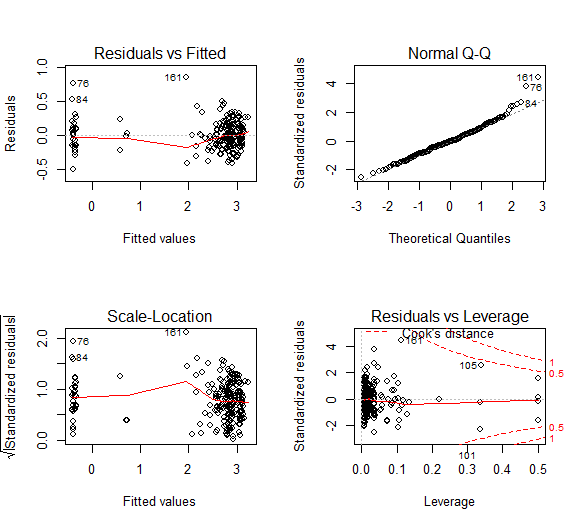 Figure S12: 	Diagnostic residuals plot - Model 6, real-world energy consumption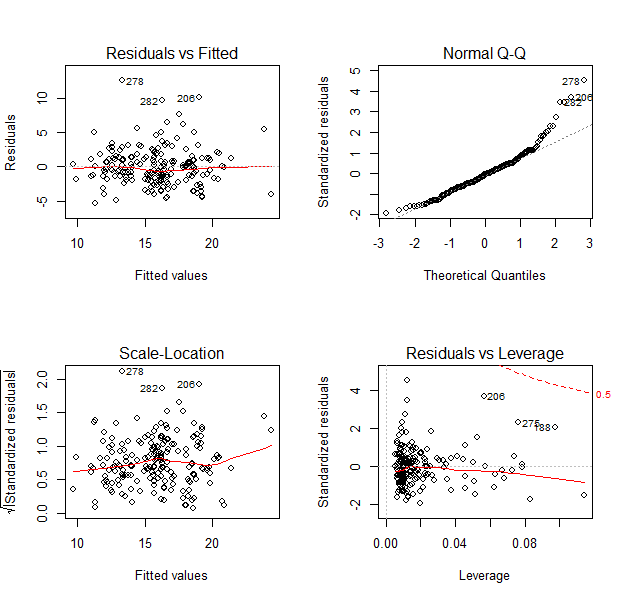 Figure S13: 	Diagnostic residuals plot - Model 3, certified energy consumption of passenger cars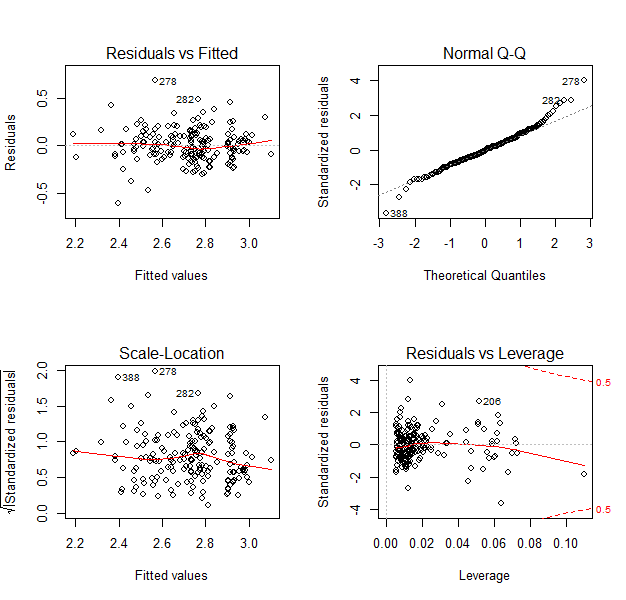 Figure S14: 	Diagnostic residuals plot - Model 6, certified energy consumption of passenger cars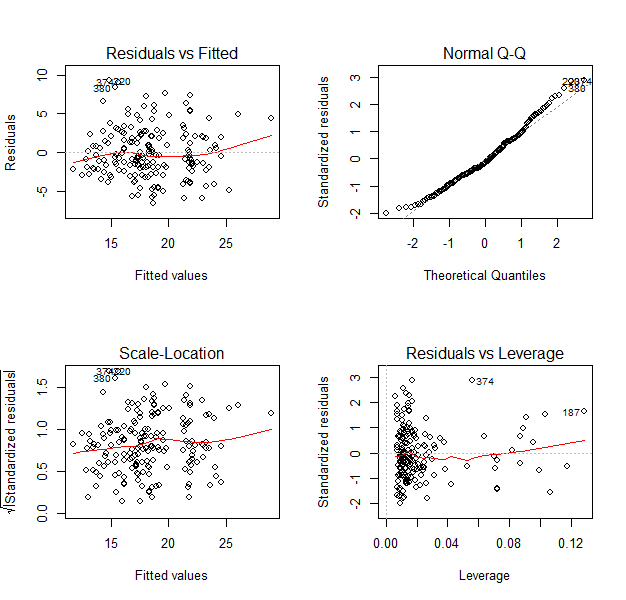 Figure S15: 	Diagnostic residuals plot - Model 3, real-world energy consumption of passenger cars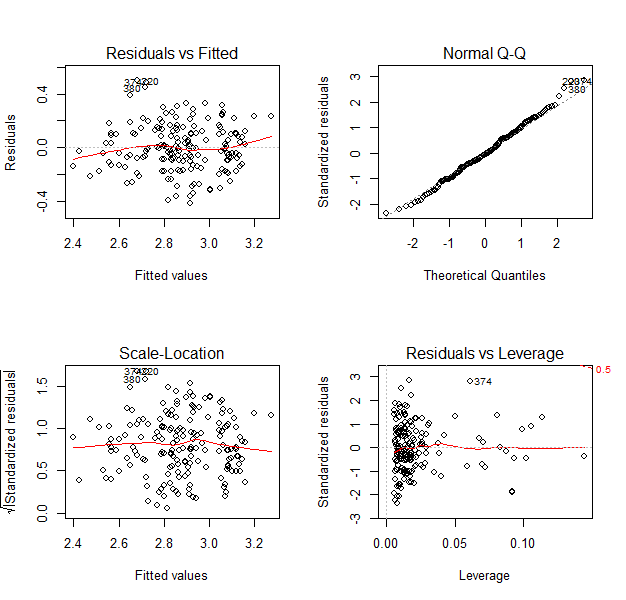 Figure S16: 	Diagnostic residuals plot - Model 6, real-world energy consumption of passenger cars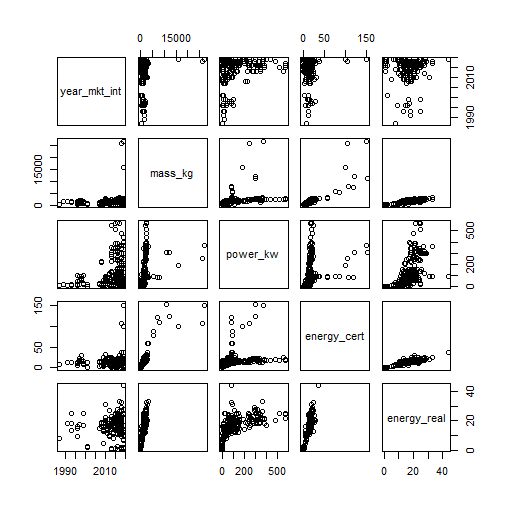 Figure S17: 	Pairplot - all electric vehicles captured in our analysis; year_mkt_int - year of market introduction, mass_kg - vehicle mass [kg], power_kw - rated motor power [kW], energy_cert - certified energy consumption [kWh/100 km], energy_real - real-world energy consumption [kWh/100 km]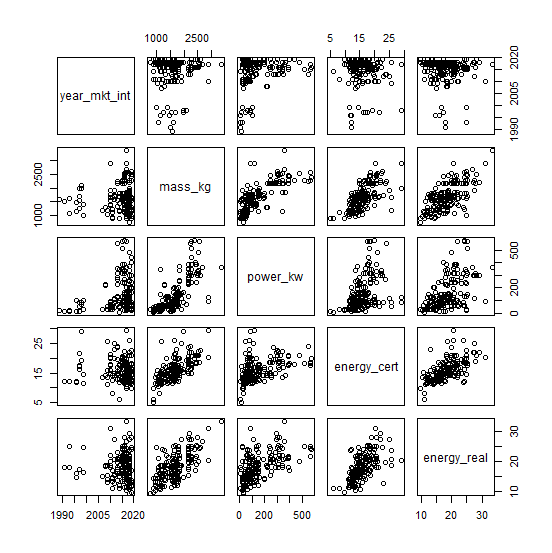 Figure S18:	Pairplot - electric passenger cars; year_mkt_int - year of market introduction, mass_kg - vehicle mass [kg], power_kw - rated motor power [kW], energy_cert - certified energy consumption [kWh/100 km], energy_real - real-world energy consumption [kWh/100 km]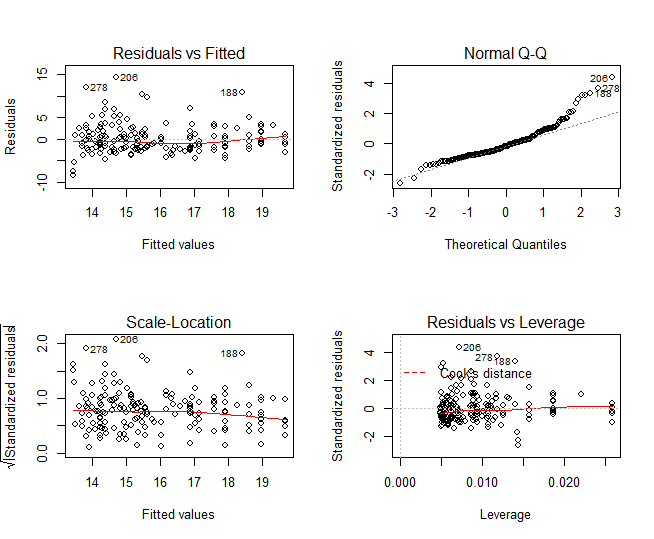 Figure S19: 	Diagnostic residuals plot - regression analysis of certified energy consumption of passenger cars as a function of battery capacity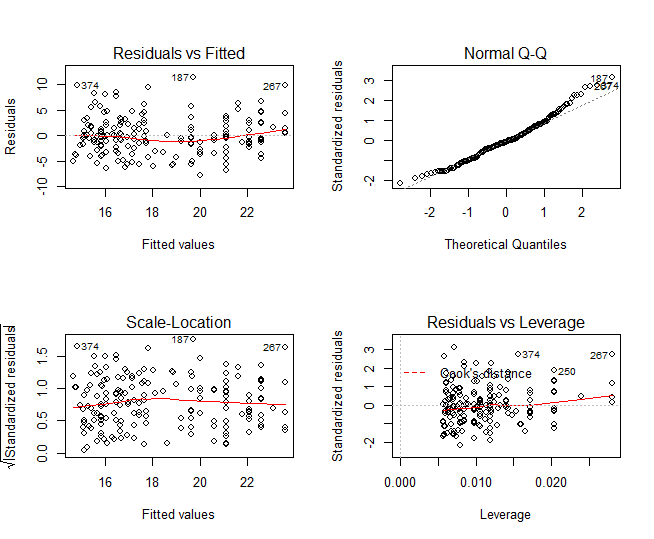 Figure S20: 	Diagnostic residuals plot - regression analysis of real-world energy consumption of passenger cars as a function of battery capacity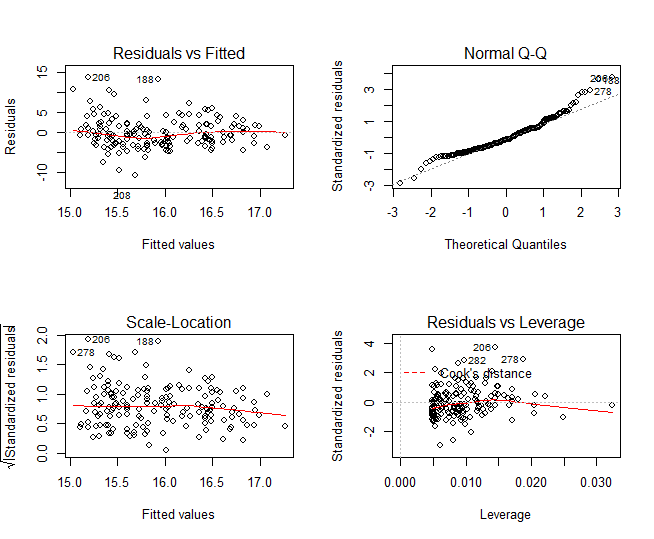 Figure S21: 	Diagnostic residuals plot - regression analysis of certified energy consumption of passenger cars as a function of (certified) drive range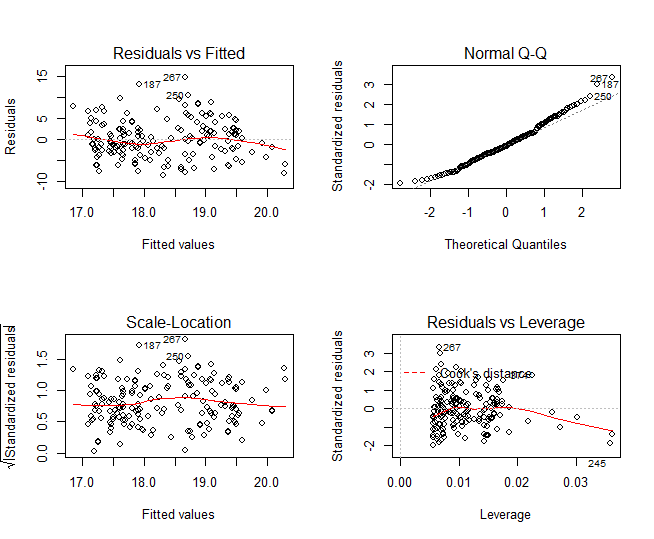 Figure S22: 	Diagnostic residuals plot - regression analysis of real-world energy consumption of passenger cars as a function of (real-world) drive range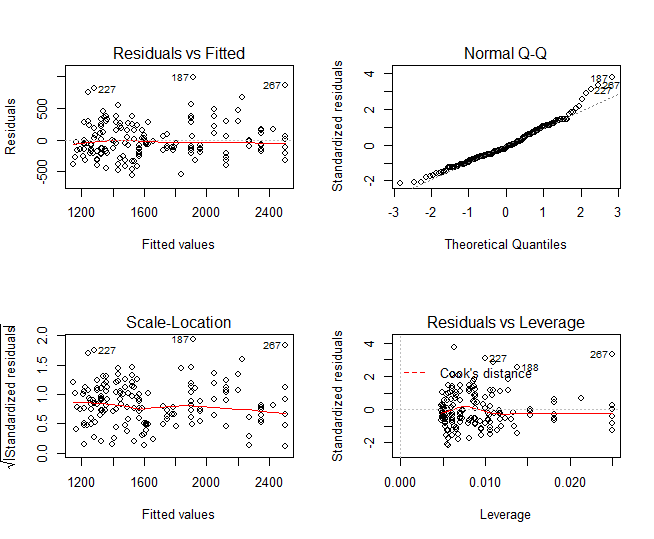 Figure S23: 	Diagnostic residuals plot - regression analysis of the mass of passenger cars as a function of battery capacity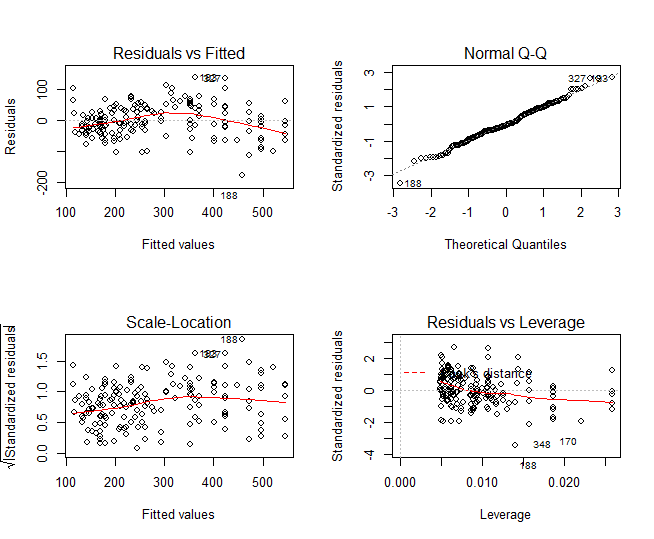 Figure S24: 	Diagnostic residuals plot - regression analysis of drive range of passenger cars (certified energy consumption) as a function of battery capacity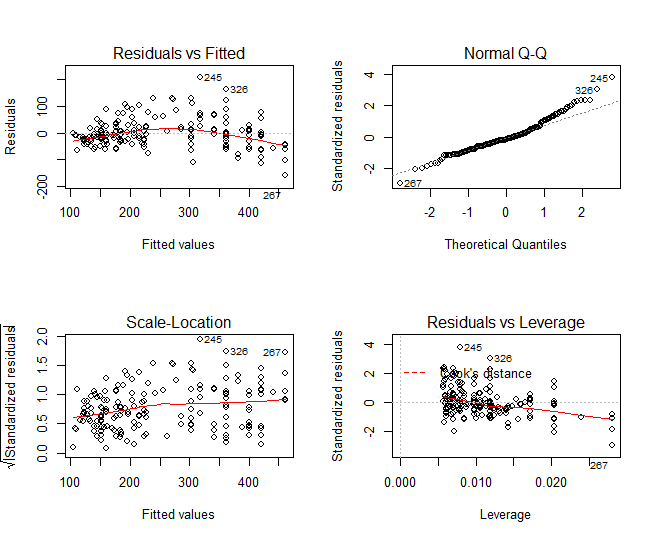 Figure S25: 	Diagnostic residuals plot - regression analysis of drive range of passenger cars (real-world energy consumption) as a function of battery capacity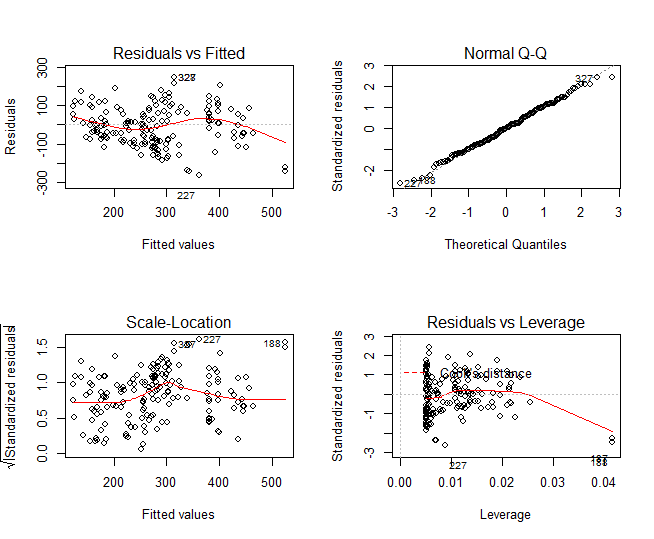 Figure S26: 	Diagnostic residuals plot - regression analysis of drive range (based on certified energy consumption) of passenger cars as a function of vehicle mass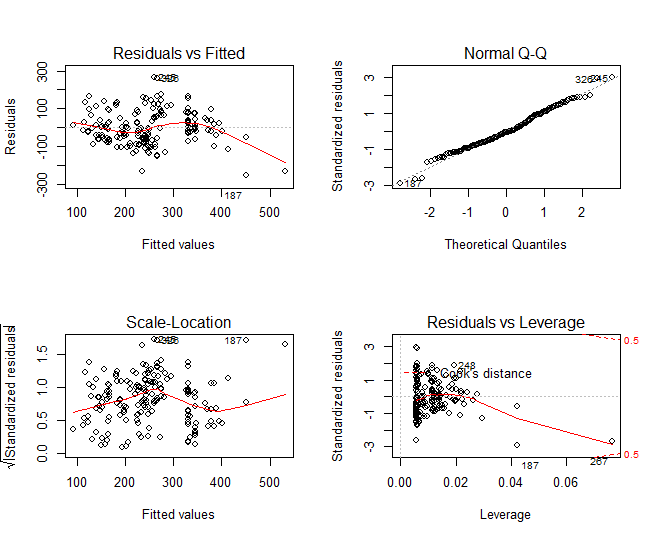 Figure S27: 	Diagnostic residuals plot - regression analysis of drive range (based on real-world energy consumption) of passenger cars as a function of vehicle mass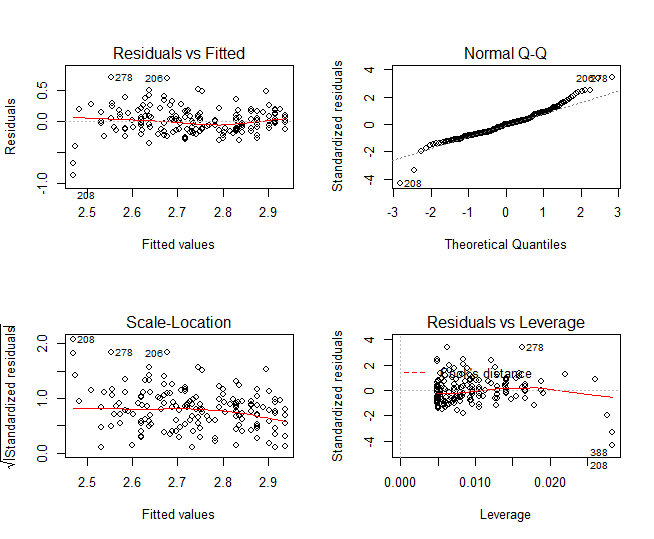 Figure S28: 	Diagnostic residuals plot - regression analysis of log(certified energy consumption) of passenger cars as a function of log(battery capacity)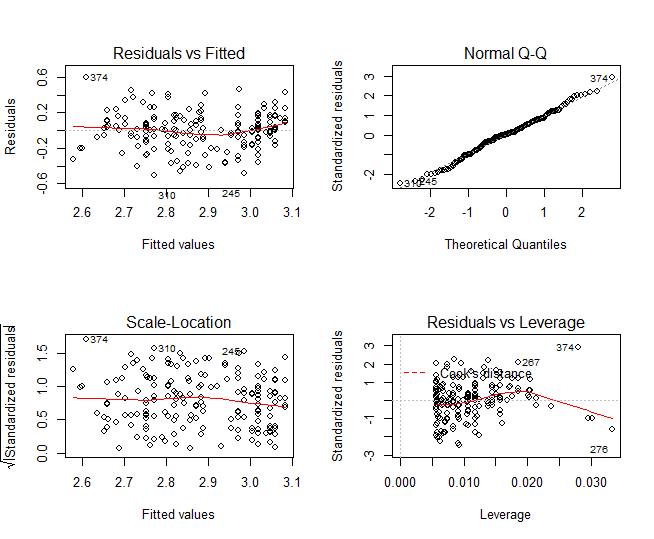 Figure S29: 	Diagnostic residuals plot - regression analysis of log(real-world energy consumption) of passenger cars as a function of log(battery capacity)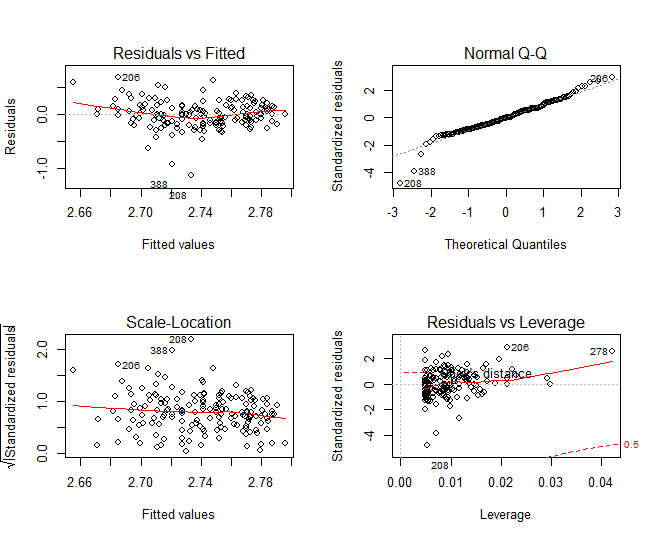 Figure S30: 	Diagnostic residuals plot - regression analysis of log(certified energy consumption) of passenger cars as a function of log(drive range, assuming certified energy consumption)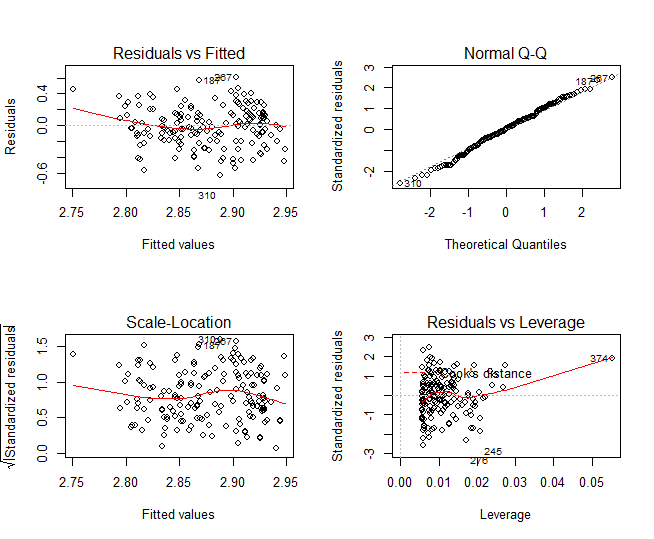 Figure S31: 	Diagnostic residuals plot - regression analysis of log(real-world energy consumption) of passenger cars as a function of log(drive range, assuming real-world energy consumption)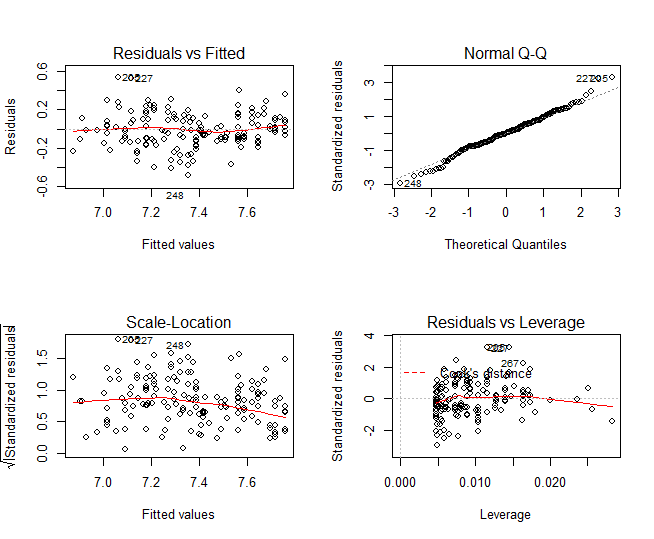 Figure S32: 	Diagnostic residuals plot - regression analysis of log(vehicle mass) of passenger cars as a function of log(battery capacity)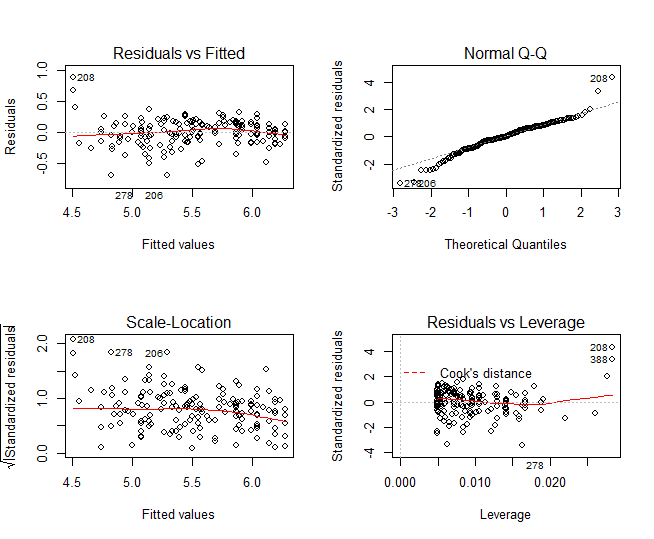 Figure S33: 	Diagnostic residuals plot - regression analysis of log(drive range, assuming certified energy consumption) of passenger cars as a function of log(battery capacity)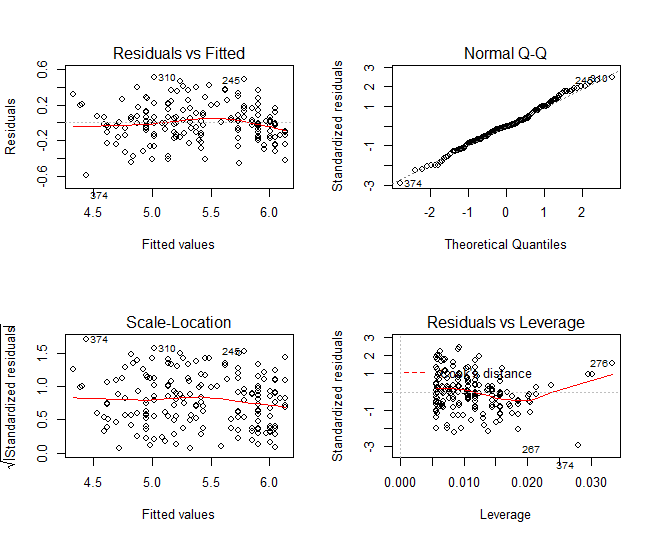 Figure S34: 	Diagnostic residuals plot - regression analysis of log(drive range, assuming real-world energy consumption) of passenger cars as a function of log(battery capacity)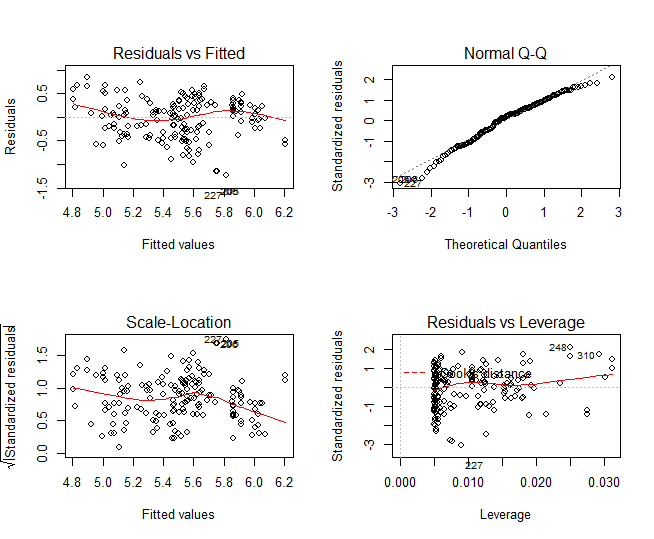 Figure S35: 	Diagnostic residuals plot - regression analysis of log(drive range, assuming certified energy consumption) of passenger cars as a function of log(vehicle mass)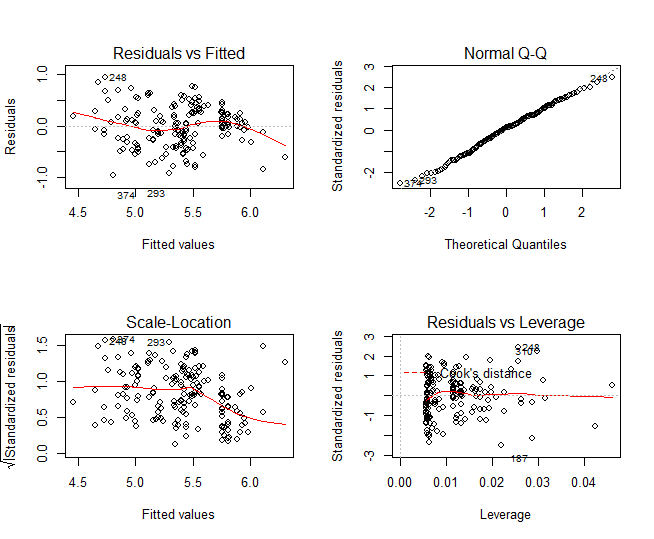 Figure S36: 	Diagnostic residuals plot - regression analysis of log(drive range, assuming real-world energy consumption) of passenger cars as a function of log(vehicle mass)Table S2:	Regression analysis - certified and real-world energy consumption, vehicle mass, battery capacity, and drive range of electric passenger cars; significance at 1% level (***), 5% level (**), and 10% level (*)Table S3:	Sensitivity analysis - regression analysis of medians per vehicle type; significance at 1% level (***), 5% level (**), and 10% level (*); light-commercial and heavy-duty vehicles are excluded from the regression analysis of real-world fuel consumption in Model 6 as sample size is insufficient; Models 3 and 6 include vehicle type as categorical variableEnergy consumptionCoefficientValueStandard errort valuet valuePr (>abs t)p valuep valueAdjusted R2energy consumption = α7+β13battery capacityenergy consumption = α7+β13battery capacityenergy consumption = α7+β13battery capacityenergy consumption = α7+β13battery capacityenergy consumption = α7+β13battery capacityenergy consumption = α7+β13battery capacityenergy consumption = α7+β13battery capacityenergy consumption = α7+β13battery capacityenergy consumption = α7+β13battery capacityCertified(Intercept)***130.5125256.10e-64<0.001<0.0010.22CertifiedBattery capacity***6.97e-028.42e-038.288.281.64e-14<0.001<0.0010.22Real-world(Intercept)***140.5525253.66e-19<0.001<0.0010.34Real-worldBattery capacity***9.91e-021.02e-026.266.261.52e-03<0.001<0.0010.34energy consumption = α7+β13drive rangeenergy consumption = α7+β13drive rangeenergy consumption = α7+β13drive rangeenergy consumption = α7+β13drive rangeenergy consumption = α7+β13drive rangeenergy consumption = α7+β13drive rangeenergy consumption = α7+β13drive rangeenergy consumption = α7+β13drive rangeenergy consumption = α7+β13drive rangeCertified(Intercept)***150.6921213.40e-540.0320.0320.02CertifiedDrive range**4.10e-031.90e-032.162.163.24e-020.0320.0320.02Real-world(Intercept)***170.7223233.99e-550.0080.0080.03Real-worldDrive range***7.12e-032.64e-032.702.707.68e-030.0080.0080.03mass = α8+β14battery capacitymass = α8+β14battery capacitymass = α8+β14battery capacitymass = α8+β14battery capacitymass = α8+β14battery capacitymass = α8+β14battery capacitymass = α8+β14battery capacitymass = α8+β14battery capacitymass = α8+β14battery capacity(Intercept***99937272.46e-702.46e-70<0.0010.690.69Battery capacity***15.00.6223.29e-553.29e-55<0.0010.690.69drive range = α8+β14battery capacity drive range = α8+β14battery capacity drive range = α8+β14battery capacity drive range = α8+β14battery capacity drive range = α8+β14battery capacity drive range = α8+β14battery capacity drive range = α8+β14battery capacity drive range = α8+β14battery capacity drive range = α8+β14battery capacity Certified(Intercept)***63693.21e-193.21e-19<0.0010.850.85CertifiedBattery capacity***4.80.1333.71e-833.71e-83<0.0010.850.85Real-world(Intercept)***667104.44e-184.44e-18<0.0010.790.79Real-worldBattery capacity***3.90.2242.19e-582.19e-58<0.0010.790.79drive range = α9+β15mass drive range = α9+β15mass drive range = α9+β15mass drive range = α9+β15mass drive range = α9+β15mass drive range = α9+β15mass drive range = α9+β15mass drive range = α9+β15mass drive range = α9+β15mass Certified(Intercept)**-5427-2.004.72e-024.72e-02<0.0010.440.44CertifiedMass***0.201.63e-2126.57e-266.57e-26<0.0010.440.44Real-world(Intercept)-3327-1.210.230.23<0.0010.450.45Real-worldMass***0.171.65e-2103.11e-193.11e-19<0.0010.450.45log(energy consumption) = α7+β13log(battery capacity)log(energy consumption) = α7+β13log(battery capacity)log(energy consumption) = α7+β13log(battery capacity)log(energy consumption) = α7+β13log(battery capacity)log(energy consumption) = α7+β13log(battery capacity)log(energy consumption) = α7+β13log(battery capacity)log(energy consumption) = α7+β13log(battery capacity)log(energy consumption) = α7+β13log(battery capacity)log(energy consumption) = α7+β13log(battery capacity)Certified(Intercept)***1.970.1217176.57e-41<0.001<0.0010.26Certifiedlog(Battery capacity)***0.212.96e-02772.15e-11<0.001<0.0010.26Real-world(Intercept)***2.089.70e-0221216.61e-51<0.001<0.0010.29Real-worldlog(Battery capacity)***0.222.53e-03994.26e-15<0.001<0.0010.29log(energy consumption) = α7+β13log(rive range)log(energy consumption) = α7+β13log(rive range)log(energy consumption) = α7+β13log(rive range)log(energy consumption) = α7+β13log(rive range)log(energy consumption) = α7+β13log(rive range)log(energy consumption) = α7+β13log(rive range)log(energy consumption) = α7+β13log(rive range)log(energy consumption) = α7+β13log(rive range)log(energy consumption) = α7+β13log(rive range)Certified(Intercept)***2.400.1912121.41e-260.0700.0700.01Certifiedlog(Drive range)*6.15e-023.38e-031.821.827.01e-020.0700.0700.01Real-world(Intercept)***2.440.191313<2e-160.0200.0200.02Real-worldlog(drive range)**8.14e-023.48e-022.342.342.04e-020.0200.0200.02log(mass) = α8+β14log(battery capacity)log(mass) = α8+β14log(battery capacity)log(mass) = α8+β14log(battery capacity)log(mass) = α8+β14log(battery capacity)log(mass) = α8+β14log(battery capacity)log(mass) = α8+β14log(battery capacity)log(mass) = α8+β14log(battery capacity)log(mass) = α8+β14log(battery capacity)log(mass) = α8+β14log(battery capacity)(Intercept***5.996.87e-02874.01e-1654.01e-165<0.0010.670.67Battery capacity***0.381.75e-02228.14e-568.14e-56<0.0010.670.67log(drive range) = α8+β14log(battery capacity) log(drive range) = α8+β14log(battery capacity) log(drive range) = α8+β14log(battery capacity) log(drive range) = α8+β14log(battery capacity) log(drive range) = α8+β14log(battery capacity) log(drive range) = α8+β14log(battery capacity) log(drive range) = α8+β14log(battery capacity) log(drive range) = α8+β14log(battery capacity) log(drive range) = α8+β14log(battery capacity) Certified(Intercept)***2.630.12239.95e-589.95e-58<0.0010.840.84Certifiedlog(Battery capacity)***0.792.96e-02271.34e-681.34e-68<0.0010.840.84Real-world(Intercept)***2.539.70e-02262.67e-622.67e-62<0.0010.840.84Real-worldlog(Battery capacity)***0.782.53e-2316.444-736.444-73<0.0010.840.84log(drive range) = α9+β15llog(mass) log(drive range) = α9+β15llog(mass) log(drive range) = α9+β15llog(mass) log(drive range) = α9+β15llog(mass) log(drive range) = α9+β15llog(mass) log(drive range) = α9+β15llog(mass) log(drive range) = α9+β15llog(mass) log(drive range) = α9+β15llog(mass) log(drive range) = α9+β15llog(mass) Certified(Intercept)***-3.230.78-4.145.24e-055.24e-05<0.0010.380.38Certifiedlog(Mass)***1.180.1011.34.16e-234.16e-23<0.0010.380.38Real-world(Intercept)***-3.810.81-4.734.64e-064.64e-06<0.0010.450.45Real-worldlog(Mass)***1.250.1111.62.73e-232.73e-23<0.0010.450.45Energy consumptionCoefficientCoefficientValueValueStandard errorStandard errort valuet valuePr (>abs t)p valuep valueAdjusted R2Model 1: energy consumption = α1+β1massModel 1: energy consumption = α1+β1massModel 1: energy consumption = α1+β1massModel 1: energy consumption = α1+β1massModel 1: energy consumption = α1+β1massModel 1: energy consumption = α1+β1massModel 1: energy consumption = α1+β1massModel 1: energy consumption = α1+β1massModel 1: energy consumption = α1+β1massModel 1: energy consumption = α1+β1massModel 1: energy consumption = α1+β1massModel 1: energy consumption = α1+β1massCertified(Intercept)0.300.300.300.300.590.500.500.64<0.001<0.0010.97CertifiedMass***1.04e-021.04e-021.04e-021.04e-021.07e-039.669.662.02e-04<0.001<0.0010.97Real-world(Intercept)1.441.441.441.441.411.021.020.350.0020.0020.91Real-worldMass***1.27e-021.27e-021.27e-021.27e-022.02e-036.266.261.52e-030.0020.0020.91Model 2: energy consumption = α2+β2powerModel 2: energy consumption = α2+β2powerModel 2: energy consumption = α2+β2powerModel 2: energy consumption = α2+β2powerModel 2: energy consumption = α2+β2powerModel 2: energy consumption = α2+β2powerModel 2: energy consumption = α2+β2powerModel 2: energy consumption = α2+β2powerModel 2: energy consumption = α2+β2powerModel 2: energy consumption = α2+β2powerModel 2: energy consumption = α2+β2powerModel 2: energy consumption = α2+β2powerCertified(Intercept1.561.561.561.561.121.390.220.220.060.710.71CertifiedPower*0.180.180.180.187.41e-022.416.08e-026.08e-020.060.710.71Real-world(Intercept)3.023.023.023.021.621.860.120.120.100.650.65Real-worldPower*0.220.220.220.220.112.049.67e-029.67e-020.100.650.65Model 3: energy consumption = α3+β3mass+ β4power + β5year + β6type Model 3: energy consumption = α3+β3mass+ β4power + β5year + β6type Model 3: energy consumption = α3+β3mass+ β4power + β5year + β6type Model 3: energy consumption = α3+β3mass+ β4power + β5year + β6type Model 3: energy consumption = α3+β3mass+ β4power + β5year + β6type Model 3: energy consumption = α3+β3mass+ β4power + β5year + β6type Model 3: energy consumption = α3+β3mass+ β4power + β5year + β6type Model 3: energy consumption = α3+β3mass+ β4power + β5year + β6type Model 3: energy consumption = α3+β3mass+ β4power + β5year + β6type Model 3: energy consumption = α3+β3mass+ β4power + β5year + β6type Model 3: energy consumption = α3+β3mass+ β4power + β5year + β6type Model 3: energy consumption = α3+β3mass+ β4power + β5year + β6type Certified(Intercept)(Intercept)(Intercept)1251251990.630.590.590.040.940.94CertifiedMassMassMass1.10e-021.10e-023.85e-032.870.100.100.040.940.94CertifiedPowerPowerPower-3.04e-02-3.04e-02-6.30e-02-0.480.680.680.040.940.94CertifiedYearYearYear-6.24e-02-6.24e-029.91e-02-0.630.590.590.040.940.94CertifiedType Type Type 0.410.410.910.450.690.690.040.940.94Real-world(Intercept)(Intercept)(Intercept)2402404290.560.630.630.110.830.83Real-worldMassMassMass1.23e-021.23e-028.22e-031.500.760.760.110.830.83Real-worldPowerPowerPower-4.79e-02-4.79e-020.13-0.360.760.760.110.830.83Real-worldYearYearYear-1.12-1.120.21-0.560.630.630.110.830.83Real-worldTypeTypeType1.331.331.920.690.560.560.110.830.83Model 4: log(energy consumption)  = α4+β7log(mass)Model 4: log(energy consumption)  = α4+β7log(mass)Model 4: log(energy consumption)  = α4+β7log(mass)Model 4: log(energy consumption)  = α4+β7log(mass)Model 4: log(energy consumption)  = α4+β7log(mass)Model 4: log(energy consumption)  = α4+β7log(mass)Model 4: log(energy consumption)  = α4+β7log(mass)Model 4: log(energy consumption)  = α4+β7log(mass)Model 4: log(energy consumption)  = α4+β7log(mass)Model 4: log(energy consumption)  = α4+β7log(mass)Model 4: log(energy consumption)  = α4+β7log(mass)Model 4: log(energy consumption)  = α4+β7log(mass)log(Certified)(Intercept)***(Intercept)***(Intercept)***-5.09-5.091.05-4.844.72e-034.72e-03<0.0010.870.87log(Certified)log(Mass)***log(Mass)***log(Mass)***1.081.080.157.227.96e-047.96e-04<0.0010.870.87log(Real-world)(Intercept)***(Intercept)***(Intercept)***-3.94-3.940.94-4.198.61e-038.61e-03<0.0010.850.85log(Real-world)log(Mass)***log(Mass)***log(Mass)***0.960.960.147.058.90e-048.90e-04<0.0010.850.85Model 5: log(energy consumption) = α5+β8log(power)Model 5: log(energy consumption) = α5+β8log(power)Model 5: log(energy consumption) = α5+β8log(power)Model 5: log(energy consumption) = α5+β8log(power)Model 5: log(energy consumption) = α5+β8log(power)Model 5: log(energy consumption) = α5+β8log(power)Model 5: log(energy consumption) = α5+β8log(power)Model 5: log(energy consumption) = α5+β8log(power)Model 5: log(energy consumption) = α5+β8log(power)Model 5: log(energy consumption) = α5+β8log(power)Model 5: log(energy consumption) = α5+β8log(power)Model 5: log(energy consumption) = α5+β8log(power)log(Certified)(Intercept)(Intercept)(Intercept)3.48e-023.48e-020.240.150.890.89<0.0010.920.92log(Certified)log(Power)***log(Power)***log(Power)***0.610.617.88e-027.685.96e-045.96e-04<0.0010.920.92log(Real-world)(Intercept)*(Intercept)*(Intercept)*0.600.600.242.475.67e-025.67e-02<0.0010.900.90log(Real-world)log(Power)***log(Power)***log(Power)***0.540.547.58e-027.168.27e-048.27e-04<0.0010.900.90Model 6: log(energy consumption) = α6+β9log(mass)+ β10log(power)+ β11year +β12typeModel 6: log(energy consumption) = α6+β9log(mass)+ β10log(power)+ β11year +β12typeModel 6: log(energy consumption) = α6+β9log(mass)+ β10log(power)+ β11year +β12typeModel 6: log(energy consumption) = α6+β9log(mass)+ β10log(power)+ β11year +β12typeModel 6: log(energy consumption) = α6+β9log(mass)+ β10log(power)+ β11year +β12typeModel 6: log(energy consumption) = α6+β9log(mass)+ β10log(power)+ β11year +β12typeModel 6: log(energy consumption) = α6+β9log(mass)+ β10log(power)+ β11year +β12typeModel 6: log(energy consumption) = α6+β9log(mass)+ β10log(power)+ β11year +β12typeModel 6: log(energy consumption) = α6+β9log(mass)+ β10log(power)+ β11year +β12typeModel 6: log(energy consumption) = α6+β9log(mass)+ β10log(power)+ β11year +β12typeModel 6: log(energy consumption) = α6+β9log(mass)+ β10log(power)+ β11year +β12typeModel 6: log(energy consumption) = α6+β9log(mass)+ β10log(power)+ β11year +β12typelog(Certified)(Intercept)(Intercept)(Intercept)-51-51146-0.350.760.760.060.900.90log(Certified)log(Mass)log(Mass)log(Mass)0.830.830.581.440.290.290.060.900.90log(Certified)log(Power)log(Power)log(Power)0.370.370.162.320.150.150.060.900.90log(Certified)YearYearYear2.36e-022.36e-027.18e-020.330.770.770.060.900.90log(Certified)Type Type Type -0.26-0.260.50-0.520.660.660.060.900.90log(Real-world)(Intercept)(Intercept)(Intercept)-64-64152-0.420.710.710.070.860.86log(Real-world)log(Mass)log(Mass)log(Mass)0.300.300.630.470.680.680.070.860.86log(Real-world)log(Power)log(Power)log(Power)0.440.440.172.560.130.130.070.860.86log(Real-world)YearYearYear3.17e-023.17e-027.47e-020.420.710.710.070.860.86log(Real-world)Type Type Type -6.63e-02-6.63e-020.53-0.130.910.910.070.860.86